Tabela 4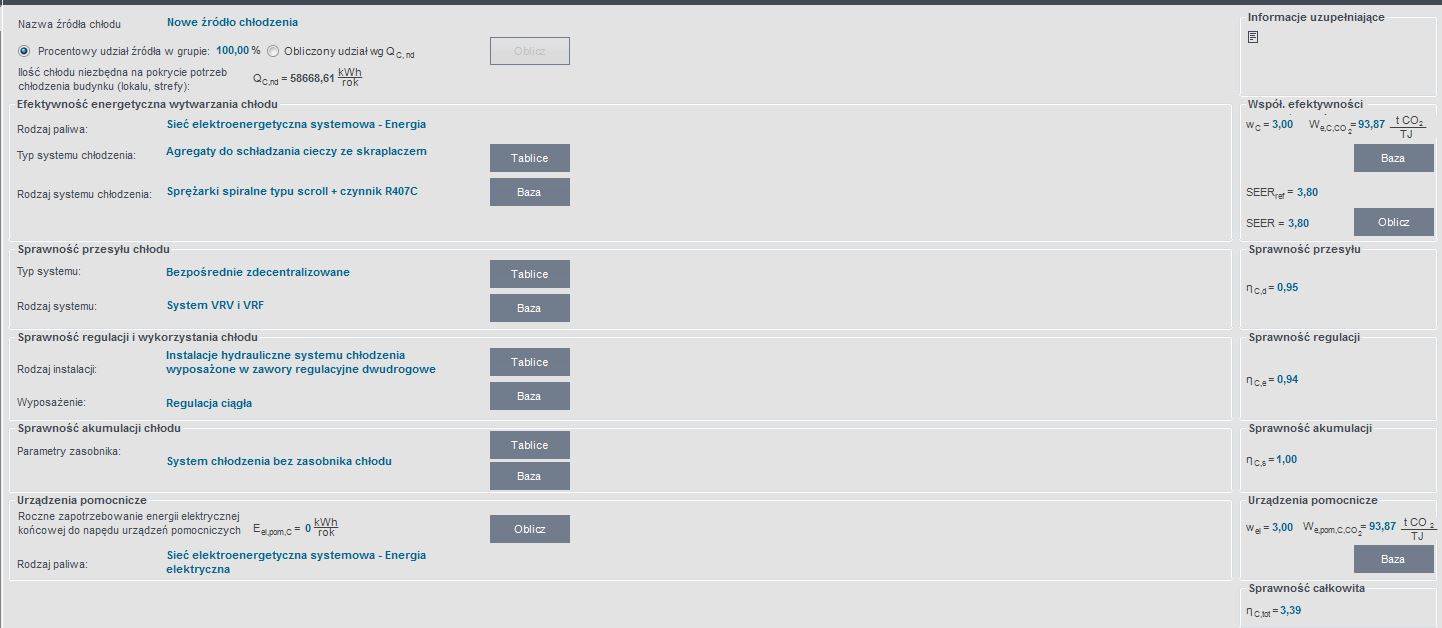 